      《在线课堂》学习单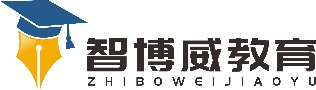                 班 级 ：  六年级   姓 名：             单元语文6年级下册第2单元课题6、骑鹅旅行记（节选）温故知新《骑鹅旅行记》是一部______________作品，主要讲述了小男孩变成__________后，意外地骑在了一只__________的背上，开始了一场神奇的旅行的故事。自主攀登《骑鹅旅行记》中的主人公尼尔斯是个________________的孩子，他因得罪了小狐仙被变成了______________。根据作品内容给下面的情节排序。《骑鹅旅行记》：______________________①骑鹅旅行		②一路历险		③变成“小人” ④回到家中  ⑤变回人形4、《骑鹅旅行记》中，(　　)把尼尔斯带上了天空。A．大雄鹅		B．大雁		C．小狐仙		D．仙鹤稳中有升从课文中，你感受到主人公尼尔斯是一个什么样的人？说句心里话